БОЙОРОК                                                                         РАСПОРЯЖЕНИЕ«02» июнь 2017 й.           		    № 17 р          	      «02» июня 2017 г.О списании материальных ценностей Согласно акта № 2 от 02 июня 2017 года о расходовании материальных ценностей в соответствие с действующим законодательством, руководствуясь Уставом сельского поселения Старотумбагушевский сельсовет муниципального района Шаранский район Республики Башкортостан:1. Материальные ценности на сумму 5999 рублей находящихся на балансе сельского поселения Старотумбагушевский сельсовет муниципального района Шаранский район Республики Башкортостан списать в связи с расходованием на ветеринарные работы 2. Обнародовать настоящее постановление в здании администрации сельского поселения Старотумбагушевский сельсовет и на официальном сайте сельского поселения в сети Интернет.3. Настоящее распоряжение вступает в силу с момента его обнародования.4. Контроль за исполнением настоящего распоряжение оставляю за собой.Глава сельского поселения                                         И.Х. БадамшинБашкортостан РеспубликаһыныңШаран районымуниципаль районыныңИске Томбағош  ауыл советыауыл биләмәһе ХакимиәтеҮҙәк урамы, 14-се йорт, Иске Томбағош  ауылыШаран районы Башкортостан Республикаһының 452636 Тел.(34769) 2-47-19, e-mail:sttumbs@yandex.ruwww.stumbagush.sharan-sovet.ru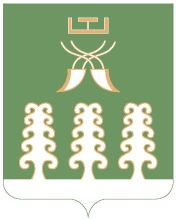 Администрация сельского поселенияСтаротумбагушевский сельсоветмуниципального районаШаранский районРеспублики Башкортостанул. Центральная, д.14 д. Старотумбагушево                             Шаранского района Республики Башкортостан, 452636 Тел.(34769) 2-47-19, e-mail:sttumbs@yandex.ru,www.stumbagush.sharan-sovet.ru